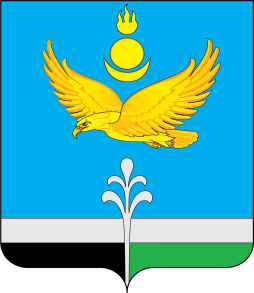 Муниципальное образование «Нукутский район» ДУМА МУНИЦИПАЛЬНОГО ОБРАЗОВАНИЯ«НУКУТСКИЙ  РАЙОН»Седьмой созывРЕШЕНИЕ25 апреля 2024                                          № 33                                                п. НовонукутскийОтчёт о деятельности Думы муниципального образования «Нукутский район» за 2023 годВ целях подведения итогов работы Думы муниципального образования «Нукутский район» за 2023 год, на основании ст. 35 Федерального закона от 06.10.2003 г. № 131-ФЗ «Об общих принципах организации местного самоуправления в Российской Федерации», руководствуясь ст.ст. 25, 28 Устава муниципального образования «Нукутский район», Дума РЕШИЛА:1. Утвердить отчёт о работе Думы муниципального образования «Нукутский район» за 2023 год (прилагается). 2. Опубликовать настоящее решение в печатном издании «Официальный курьер» и разместить на официальном сайте муниципального образования «Нукутский район».Председатель Думы муниципального образования «Нукутский район»                                                                            К.М. БаторовУТВЕРЖДЁНрешением Думы МО «Нукутский район»                                      от 25.04.2024 г. № 33Отчет о деятельности Думы муниципального образования«Нукутский район» за 2023 годОбщие итоги деятельностиДеятельность Думы в 2023 году осуществлялась на основании целей и задач, определенными перспективным планом работы Думы на 2023 год. За отчетный период Думой седьмого созыва проведено   10 очередных заседаний и 1 внеочередное заседание, принято 67 решений. Депутатами инициировано 13 вопросов, что составило 25% от всех вопросов, внесённых на заседание Думы.2. Нормотворческая деятельность За отчетный период на заседаниях Думы принято 16 нормативно-правовых актов, что составляет 24% от всех принятых решений.	С целью предотвращения издания нормативных правовых актов, противоречащих федеральному или областному законодательству или содержащих коррупциогенные факторы, своевременного устранения пробелов в муниципальном нормотворчестве, определены различные формы взаимодействия Думы с прокуратурой Нукутскогорайона  в правотворческой сфере, в том числе в рамках заключенного соглашении о сотрудничестве.Представители прокуратуры Нукутского района приглашаются на заседания постоянных комиссий Думы, где могут высказать свои замечания и предложения. Согласно Уставу района прокурор Нукутского района является субъектом правотворческой инициативы и может реализовать его не только в форме внесения проектов решений Думы, но и в форме внесения поправок в проекты решений Думы района, а также внесения протестов и представлений.  Прокурор Нукутского района принимает обязательное участие в заседаниях Думы. Предварительно перед очередным заседанием проекты решений Думы направляются в прокуратуру района для дачи заключений по проекту.В 2023 году поступило 1 представление прокуратуры Нукутского района об устранении нарушений законодательства в сфере защиты населения и территорий от чрезвычайных ситуаций природного и техногенного характера, 1 информация о ненадлежащей подготовке к отопительному сезону, 1 требование о предоставлении информации, 1 информация о результатах правовой экспертизы проекта решения Думы МО «Нукутский район» и 6 информаций прокуратуры Нукутского района на проекты решений Думы и об изменениях федерального законодательства. За прошедший год актов прокурорского реагирования на принятые муниципальные нормативные правовые акты не поступало. В 2023 году был принят один муниципальный правовой акт о внесении изменений в Устав района: решение Думы от 31.03.2023 г. № 14, который прошёл регистрацию  в Министерстве Юстиции РФ по Иркутской области. Проект решения Думы «О внесении изменений и дополнений в Устав муниципального образования «Нукутский район»,  внесённый на заседание Думы в ноябре 2023 года не был принят, т.к. не был поддержан большинством голосов.В соответствии с Законом Иркутской области от 12 марта 2009 г.  № 10-оз «О порядке организации и ведения регистра муниципальных нормативных правовых актов Иркутской области» Дума после принятия решений, имеющих нормативный характер, направляет данный муниципальный нормативный правовой акт в институт муниципальной правовой информации имени М.М.Сперанского. В 2023 году было направлено 16 нормативных правовых актов.	На решения Думы муниципального образования «Нукутский район», принятых в 2023 году, поступило 1 экспертное заключение на нарушения юридической техники в принятом решении, которые были устранены.	Согласно Регламенту Думы, присутствие на каждом заседании является одной из основных обязанностей депутатов.Явка депутатов по списку на заседаниях Думы в 2023 году:                                                                                                 Таблица 1Примечание: депутат Занхоев В.Ф. сложил свои полномочия 18 сентября 2023 года в связи с избранием на выборную должность (решение Думы № 42 от 18.09.2023 г.). Из 7 заседаний Думы в качестве депутата он присутствовал на 6 заседаниях.Переносов и срывов заседаний Думы из-за неявки депутатов в 2023 году не было.Все заседания Думы в отчётном периоде проводились в открытом режиме, с участием мэра района, его заместителей, руководителей структурных подразделений Администрации района, представителей прокуратуры Нукутского района, руководителей и представителей территориальных и федеральных органов исполнительной власти, глав муниципальных образований сельских поселений, представителей средств массовой информации.В соответствии со статьей 26 Устава района, статьей 9 Регламента Думы для предварительного рассмотрения и подготовки вопросов, подготовки проектов решений, осуществления иных полномочий, в Думе сформированы и работают шесть постоянных депутатских комиссий, в том числе:по Регламенту, мандатам, депутатской этике и нормативно-правовым актам местного самоуправления Думы МО «Нукутский район» (численный состав 3 депутата, председатель – Хубраков Сергей Владимирович);по экономической политике и бюджету (численный состав 4 депутата, председатель – Осипова Раиса Иринчеевна);по социальной политике (численный состав 4 депутата, председатель – Шаракшинов Аркадий Владимирович);по законодательству и местному самоуправлению (численный состав5  депутатов, председатель – Волженков Александр Александрович);по сельскому хозяйству, муниципальной собственности и земельным отношениям (численный состав 4 депутата, председатель – Сергеев Константин Климович);по молодежной политике и спорту (численный состав 4 депутата, председатель -Жербаков Александр Валерьевич).Количество заседаний комиссий Думы приведено в таблице 2:3. Укрепление финансово-экономической деятельности местного самоуправления
      Одной из главных компетенций, относящихся к деятельности представительных органов местного самоуправления, является утверждение местного бюджета и отчет о его исполнении.	В 2023 году в решение о бюджете района вносилось 7 изменений. Фактическое поступление доходов бюджета МО «Нукутский район» в 2023 году составило 1203760,5 тыс. рублей, что на 25200,5 тыс. рублей больше по сравнению с 2022 годом.Основные параметры бюджета МО «Нукутский район» по доходамна 2019 - 2023 годы (тыс. рублей)Наибольший удельный вес в структуре доходов бюджета МО «Нукутский район» приходится на безвозмездные поступления (91,5%), собственные доходы составляют 8,5%. Несмотря на рост собственных доходов в последние годы они существенно ниже темпов роста расходов. Налоговые и неналоговые доходы за отчетный период поступили в объеме 101898,5 тыс. рублей или 103,2% к годовому назначению. В сравнении с 2022 годом объем собственных доходов увеличился на 1898,1 тыс. рублей или на 1,9%.Поступления по статьям налоговых и неналоговых доходов в 2023 году составили:- налог на доходы с физических лиц - 74281,5 тыс. рублей, увеличение на 7524,2 тыс. рублей (11,3%);- налог, взимаемый с применением патентной системы налогообложения - 1044,4 тыс. рублей, снижение на 1102,4 тыс. рублей (51,3%);- налог, взимаемый с применением упрощенной системы налогообложения - 11010,7тыс. рублей, снижение на 7895,6 тыс. рублей (41,8%); - госпошлина - 2248,5 тыс. рублей, рост на 502,9 тыс.рублей (28,8%);- доходы от использования имущества - 9123,2 тыс. рублей, рост на 2259,3 тыс.рублей (32,9%);- доходы от продажи материальных и нематериальных активов - 1662,7 тыс.рублей, снижение на 141,6 тыс.рублей (7,8%);- поступление штрафных санкций составило 415,3 тыс. рублей, что на 92,7 тыс. рублей больше по сравнению с 2022 годом.Наибольший удельный вес в объеме налоговых и неналоговых доходов занимает налог на доходы с физических лиц - 72,9%, фактическое поступление налога составило 74281,5 тыс. рублей. Обеспеченность налоговыми и неналоговыми доходами на душу населения продолжает расти. Так, в 2019 году она составила 5185,2 рублей,			в 2020 году - 5352,1 рублей,			в 2021 году - 5 889,6 рублей,в 2022 году - 6 413,6 рублей,в 2023 году - 6777,0 рублей.Исполнение по расходам бюджета МО «Нукутский район» в 2023 году составило 1202096,78 тыс.рублей, из них на заработную плату и начисления на неё  818503,7 тыс.рублей или 68,1% из общего объема расходов.Основные параметры бюджета МО «Нукутский район» по расходамна 2019 - 2023 годы                                                                     							(тыс. рублей)Информация о расходах бюджета в 2023 году в разрезе муниципальных программ и непрограммных расходах представлена в таблице(тыс. рублей)Отдельным направлением расходов бюджета МО «Нукутский район» хочется выделить объем межбюджетных трансфертов сельским поселениям Нукутского района (РФФПП), который составил в 2023 году 129214,4 тыс. рублей. Для сравнения ниже приведена динамика прошлых лет:	- в 2019 г. – 74320,2 тыс.рублей;	- в 2020 г. – 82676,1 тыс.рублей;	- в 2021 г. – 92877,9 тыс.рублей;	- в 2022 г. – 112267,6 тыс.рублей;	- в 2023 г. – 129214,4 тыс.рублей.	Финансирование сельских поселений из районного фонда финансовой поддержки поселений в 2023 году исполнено в полном объеме.Бюджетные инвестиции (далее – БИ) и капитальные вложения (далее – КВ) в бюджете МО «Нукутский район» составили соответственно:(тыс. рублей)В 2023 году на территории МО «Нукутский район»:- закончено строительство жилья, предоставляемого молодым семьям и молодым специалистам по договору найма жилого помещения;- завершены работы по благоустройству территории МБОУ В-Куйтинская ООШ;- проводятся работы по капитальному ремонту стадиона в п. Новонукутский и здания МБДОУ Новоленинский детский сад.Депутатами Думы проведена работа по формированию мероприятий перечня проектов народных инициатив на 2023 год. Реализация мероприятий по народным инициативам была направлена на:- приобретение оргтехники, оборудования и экипировки для МБУ ДО «Нукутская ДЮСШ»;- обустройство пешеходных дорожек в МБУ ДЛ «Березка»;- приобретение холодильного и прачечного оборудования для дошкольных учреждений;- приобретение холодильного оборудования для общеобразовательных учреждений;- приобретение генераторов для учреждений образования;- приобретение музыкальных инструментов и оборудования для МБУ ДО Новонукутская ДШИ;- разработку проектной документации капитального ремонта здания МБУ ДО Новонукутская ДШИ.Выполнение указанных мероприятий находилось под контролем депутатского корпуса.Реализация мероприятий по инициативным проектам в 2023 году была направлена на:- организацию школьной спортивной площадки на базе МБОУ Новоленинская СОШ;- благоустройство территории «Аллея Героев».По инициативе депутатов были выделены средства на частичную замену оконных блоков в МБДОУ Новонукутский детский сад № 6 в с.Заречный на сумму 466,6 тыс. рублей.          В отчетном периоде депутаты Думы инициировали индексацию заработной платы работникам МКУ «Центр образования Нукутского района» и МКУ «Центр развития культуры Нукутского района».Дума принимала активное участие в формировании бюджета МО «Нукутский район» на очередной финансовый год и на плановый период. Проект бюджета МО «Нукутский район» на 2024 - 2026 годы, подготовленный Администрацией МО «Нукутский район», был внесён на рассмотрение Думы 15 ноября 2023 года в соответствии с установленными сроками.В результате проведённой работы бюджет МО «Нукутский район» на 2024 - 2026 годы был принят 22 декабря 2023 года.4. Организация контрольной деятельности Одним из основных направлений работы Думы является осуществление контрольных полномочий, закрепленных в статье 35 Федерального закона от 6 октября 2003 года № 131-ФЗ «Об общих принципах организации местного самоуправления в Российской Федерации», в статье 25 Устава МО «Нукутский район».  Контроль осуществляется Думой. Полномочия в сфере контрольной деятельности осуществляются через заседания Думы, работу постоянных комиссий, депутатские слушания, депутатские запросы и обращения.В целях реализации контрольных полномочий Думой рассмотрены и утверждены:- отчет мэра о социально-экономическом положении МО «Нукутский район» и о результатах деятельности Администрации МО «Нукутский район» за 2022 год (реш. № 21 от 27.04.2023 г.);- отчет о проделанной работе первого заместителя мэра муниципального образования «Нукутский район» за 2022 год (реш. № 11 от 22.02.2023 г.);- отчет заместителя мэра МО «Нукутский район» по социальным вопросам за 2022 год (реш. № 33 от 26.05.2023 г.); - отчет о проделанной работе заместителя мэра – начальника управления экономического развития и труда Администрации МО «Нукутский район» за 2022 год (реш. № 12 от 22.02.2023 г.);- отчет об исполнении бюджета МО «Нукутский район» за 2022 год (реш. № 29 от 26.05.2023 г.);- отчет о выполнении Прогнозного плана приватизации муниципального имущества МО «Нукутский район» за 2022 год (реш. № 10 от 22.02.2023 г.);- отчёт о проделанной работе Контрольно-счетной комиссии муниципального образования «Нукутский район» за 2022 год (реш. № 37 от 28.06.2023 г.);Одобрен Перечень проектов народных инициатив муниципального образования «Нукутский район» на 2023 год (реш. № 5 от 26.01.2023 г.).Рассмотрены отчеты:-  о состоянии криминальной обстановки на территории Нукутского района и результатах оперативно-служебной деятельности отделения полиции МО МВД РФ «Заларинский» (дислокация п. Новонукутский) за 2022 год (реш. № 6 от 26.01.2023 г.);- об оценке эффективности реализации муниципальных программ за 2022 год (реш. № 31 от 26.05.2023 г.);- - о деятельности Думы муниципального образования «Нукутский район» за 2022 год (реш. № 27 от 27.04.2023 г.);- о проделанной работе отдела по Аларскому и Нукутскому районам службы ЗАГС Иркутской области за 2022 год (реш. № 16 от 31.03.2023 г.);- о проделанной работе отдела сельского хозяйства Администрации МО «Нукутский район» за 2022 год (реш. № 18 от 31.03.2023 г.);- о проделанной работе консультанта административной комиссии Администрации муниципального образования «Нукутский район» за 2022 год (реш. № 25 от 27.04.2023 г.);- о работе комиссии по делам несовершеннолетних и защите их прав Администрации муниципального образования «Нукутский район» за 2022 год (реш. № 39 от 28.06.2023 г.).Заслушана и принята к сведению следующая информация:- о состоянии автомобильных дорог регионального значения в Нукутском районе (реш.   № 33 от 26.05.2023 г.);- о подготовке к летней оздоровительной кампании (реш. № 35 от 26.05.2023 г.);- о состоянии преступности среди несовершеннолетних на территории муниципального образования «Нукутский район» за 2022 год (реш. № 15 от 31.03.2023 г.);- о завершении отопительного сезона 2022 - 2023 годов и о плане мероприятий по подготовке к отопительному сезону 2023 - 2024 годов в муниципальном образовании «Нукутский район» (реш. № 40 от 28.06.2023 г.);- о работе ОГБУЗ «Нукутская районная больница» (реш. № 62 от 24.11.2023 г.);- о подготовке образовательных организаций к новому 2023 - 2024 учебному году (реш.    № 47 от 27.10.2023 г.);- о деятельности Нукутского филиала ОГКУ «Кадровый центр Иркутской области» за 9 месяцев 2023 года (реш. № 53 от 27.10.2023 г.);- об итогах организации летнего отдыха и занятости детей в 2023 году (реш. № 49 от 27.10.2023 г.);- о работе, проводимой Комитетом по управлению муниципальным имуществом муниципального образования «Нукутский район» по предоставлению земельных участков под индивидуальное жилищное строительство и для индивидуальных предпринимателей в муниципальном образовании «Нукутский район» (реш. № 38 от 28.06.2023 г.);- о ходе капитального ремонта стадиона имени Почётного гражданина Нукутского района Петрова Г.И. (реш. № 46 от 27.09.2023 г.).	В сентябре 2023 года сложили свои полномочия мэр района Гомбоев С.Г. и депутат районной Думы Занхоев В.Ф.	27 сентября 2023 года было принято решение Думы № 44 «О назначении выборов мэра муниципального образования «Нукутский район», которые состоялись 26 ноября 2023 г.По итогам заседаний Думы и постоянных комиссий, депутатами вносятся предложения по обращению внимания жителей района на проблемные вопросы, интересующие избирателей. Важным направлением контрольной деятельности Думы района являются выездные мероприятия депутатов. В 2023 году депутаты Думы совместно с комиссией принимали участие в приёмке образовательных организаций к новому учебному году. Были организованы выезды на объекты, находящиеся в ведении администрации района, а также на объекты строительства и капитальных ремонтов.Дума осуществляет постоянное взаимодействие с Контрольно-счетной комиссией МО «Нукутский район» (далее - КСК).  В 2023 году Контрольно-счетная комиссия МО «Нукутский район» не проводила мероприятия по запросу Думы ввиду отсутствия предложений со стороны депутатов.5. Взаимодействие с Законодательным Собранием Иркутской области, Правительством Иркутской области и Ассоциацией муниципальных образований Иркутской областиЗаконодательное Собрание Иркутской области, Ассоциация муниципальных образований Иркутской области, Правительство Иркутской области в отчетном периоде организовывали мероприятия для органов местного самоуправления. Дума принимала участие в совещаниях, семинарах, стажировках, видеоконференциях и вебинарах.Председатель Думы принял участие в 16 заседаниях и совещаниях, проведённых Законодательным Собранием, в 11 семинарах и совещаниях, организованных Ассоциацией муниципальных образований Иркутской области, в заседаниях Депутатского штаба Законодательного собрания Иркутской области, в 2-х семинарах, проведённых Правительством области.  В 2023 году в Законодательное собрание Иркутской области, Правительство Иркутской области и Ассоциацию муниципальных образований Иркутской области направлялись отзывы и предложения на проекты законодательных инициатив.В отчетном году депутаты Думы осуществляли взаимодействие с администрацией района и сельскими поселениями, поддерживали связь с общественными организациями, проводя встречи и участвуя в совещаниях по вопросам, касающихся различных сфер деятельности. Участие депутатов в работе комиссий, Советов, образованных в Администрации района, позволяет вырабатывать единое понимание при принятии решений.Депутаты приняли активное участие в формировании инициативных проектов от сельских поселений в муниципальном отборе, реализуемых в 2024 году. 6. Работа с избирателями В течение 2023 года депутаты Думы встречались с населением, проводили приемы по личным вопросам, формировали запросы, принимали необходимые решения.В соответствии с утвержденным графиком, депутаты Думы вели приём избирателей не только в приемной депутата, но и по месту своей работы. Как правило, обращения жителей касаются проблем в сфере ЖКХ и благоустройства, помощи в трудоустройстве, получении социальных льгот, решения жилищного вопроса. По ряду проблем даны разъяснения и оказана помощь в обращениях избирателей в уполномоченные органы по их решению.В 2023 году поступали обращения жителей муниципального района:- по выделению земельных участков под ИЖС;- по проблеме бродячего скота, безнадзорных собак;- по ремонту и строительству дорог.7. Участие в мероприятиях и финансовая поддержкаДепутаты Думы в 2023 году принимали участие во многих мероприятиях, проводимых в районе. При финансовой поддержке депутатов Думы района наши спортсмены в 2023 году смогли принять участие в чемпионате России по спортивному туризму в дисциплине «Северная ходьба».Депутатом районной Думы Зангеевым В.К. в 2023 году были закуплены 2 племенных спортивных рысака, которые были переданы в Конно-спортивную школу для занятий детей и молодежи конным спортом.На хорошем уровне развивается гиревой спорт, гиревики стабильно становятся призерами первенств Иркутской области. Развитию гиревого спорта в районе большое внимание уделяет депутат Хубраков С.В. Депутатами районной Думы оказывается содействие работающей молодежи и студентам, обучающимся в высших и средне-специальных учебных заведениях, в создании условий для занятий спортом. Для участия в областных волейбольных и футбольных лигах, которые ежегодно проходят в Иркутской области, депутаты берут на себя расходы по оплате организационных взносов. Депутат Шулунов А.А., являясь тренером по футболу, привлекая спонсоров, вывозит юных футболистов на все региональные и межрегиональные турнирыВ 2023 году был проведен первый районный фестиваль по национальным видам спорта. В подготовке и проведении данного спортивного праздника депутаты приняли активное участие.Второй год проходит турнир по мини-футболу среди ветеранов спорта, проходящий при поддержке депутатов районной Думы.Депутаты Думы поддерживают участие жителей и спортивных команд района в выездных мероприятиях, оказывая содействие в выделении транспорта и беря на себя часть расходов по оплате ГСМ, проживания, питания и организационных взносов.В апреле 2023 года Дума района совместно с инициативной группой граждан в целях патриотического воспитания молодежи приняла участие в открытии Мемориальной доски в честь 100-летия со дня рождения нашего земляка, героя Великой Отечественной войны И.Н.Баторова.В декабре 2023 года в Нукутском районе открылось после реконструкции здание детской поликлиники. Проведение ремонта и оснащение оборудованием в соответствии со всеми требованиями было проведено исключительно за счет внебюджетных источников. Это стало возможным при поддержке депутата Думы района Качур В.П.Депутатами Думы была подарена оргтехника детской поликлинике и построенному ФАП в д. Мельхитуй.В течение 2023 года была организована помощь нашим землякам - участникам специальной военной операции, а также волонтёрам, занимающимся изготовлением необходимых вещей нашим воинам.Депутатом Думы Качур В.П. был приобретен автомобиль для наших земляков, находящихся в зоне специальной военной операции.8. Обеспечение информацииИнформирование населения района о деятельности Думы осуществлялось в соответствии с Федеральным законом от 09 февраля 2009 года № 8-ФЗ «Об обеспечении доступа к информации о деятельности государственных органов и органов местного самоуправления», Уставом муниципального образования «Нукутский район», Регламентом Думы муниципального образования «Нукутский район».Деятельность Думы освещалась в районной газете «Свет Октября».  Повестка заседания, проекты решений Думы нормативного характера для проведения независимой антикоррупционной экспертизы нормативных правовых актов, проекты решений и решения Думы после их принятия размещаются на официальном сайте муниципального образования «Нукутский район» в подразделе Думы муниципального образования «Нукутский район» в сети Интернет по электронному адресу: http://nukut.irkobl.ru/localgovernment/duma/. Во вкладке Думы проекты решений, антикоррупционная экспертиза проектов и решения Думы обновляются ежемесячно. Также на сайте можно ознакомиться с графиком приема депутатов, с количественным составом постоянных комиссий Думы, с нормативными правовыми актами, регламентирующими деятельность Думы. Открыта вкладка в подразделе Думы муниципального образования «Нукутский район» в сети Интернет, в которой размещены все принятые решения на сессии. Все мероприятия Думы муниципального образования «Нукутский район»: заседания районной Думы, заседания постоянных комиссий Думы, публичные слушания, семинары-совещания, «круглые столы», деятельность депутатов Думы осуществляется гласно и открыто.На всех заседаниях Думы ведётся видеосъемка, все желающие могут посмотреть заседания на официальном сайте муниципального образования «Нукутский район».Подводя итог, я хотел бы обратить внимание депутатов в 2024 году на планомерную работу по защите прав избирателей – граждан нашего района. Призываю Вас по возможности оказывать помощь гражданам в защите их прав, инициировать написание обращений граждан. Прошу обращать внимание на сообщения жителей в сети «Интернет» в различных мессенджерах, в которых они информируют нас об имеющихся проблемах. В результате нашей работы жизнь людей в районе должна становиться лучше и комфортнее.№п/пФ.И.О. депутатаколичество заседаний Думыколичество заседаний, посещенных депутатомАтутовРахим Петрович118Зангеев Вячеслав Куприянович119Шаракшинов Аркадий Владимирович1111Шулунов Александр Андреевич119Каймонов Олег Викторович118Хубраков Сергей Владимирович1111Баторов Константин Маратович1110Занхоев Василий Федорович116 Качур Всеволод Петрович118Жербаков Александр Валерьевич114Даганеев Лев Сергеевич1111Волженков Александр Александрович1110Сергеев Константин Климович119Осипова Раиса Иринчеевна1111Наименование комиссииКоличествозаседаний в 2023 году1Комиссия по регламенту, мандатам, депутатской этике и нормативно-правовым актам местного самоуправления12Комиссия по экономической политике и бюджету53Комиссия по социальной политике04Комиссия по законодательству и местному самоуправления25Комиссия по сельскому хозяйству, муниципальной собственности и земельным отношениям06Комиссия по молодежной политике и спорту0Основные параметры бюджетаФакт 2019 годФакт 2020 годФакт 2021 годФакт 2022 годФакт 2023 годДоходы, в том числе:925929,3942261,41084088,71178560,01203760,5налоговые и неналоговые доходы80848,283449,991830,8100000,4101898,5безвозмездные перечисления, в т.ч.:845081,1858811,6992258,01078559,61101862,0-  дотация112975,7139174,2146019,7164960,1188354,2-  субсидия на заработную плату22223,70,021157,027556,133315,7- субсидия для поселений62317,369960,778 99,197269,9113177 ,5- субвенции430367,2424644,1494083,8643763,5727398,6- иные межбюджетные трансферты1819,411920,626768,627956,229058,7- прочие безвозмездные поступления2628,212,06299,52392,0200,0Основные параметры бюджетаФакт 2019 годФакт 2020 годФакт 2021 годФакт 2022 годФакт 2023 годРасходы, в том числе:925992,5943308,81080028,01181438,71202096,78Программно-целевые, в т.ч.:919900,8935419,61071457,01171635,61187442,0 - софинансирование с местного бюджета (6% по распоряжению Правительства Иркутской области)14186,18123,08937,312944,711220,2непрограммные6091,77889,28571,09803,114654,8Дефицит («-»), профицит («+»)- 63,2- 974,4- 215,2- 2878,61663,7Кредиторская задолженность 14804,98364,10,07840,79673,4Наименование2020 год2021 год2022 год2023 год12345«Дорожное хозяйство» на 2019 - 2025 годы74,463,6143,550,3«Местное самоуправление» на 2019 - 2025 годы57316,964116,976806,385340,6«Муниципальные финансы» на 2019 - 2025 годы95067,5102994,2125008,6139982,0«Образование» на 2019 - 2025 годы651729,2664315,2888894,6808333,2«Культура» на 2019 - 2025 годы26050,138200,139014,051560,1«Молодежная политика» на 2019 - 2025 годы1017,31628,52248,42059,1«Сельское хозяйство» на 2019 - 2025 годы83154,8130730,71347,325253,8 «Социальная поддержка населения» на 2019 - 2025 годы19218,120153,619432,623063,3«Коммунальная инфраструктура объектов социальной сферы» на 2019 - 2025 годы1475,9249,6336,0601,6«Безопасность» на 2019 - 2025 годы4725,05075,55308,68140,4«Физическая культура и спорт» на 2019 - 2025 годы828,41431,210251,223584,0«Экономическое развитие» на 2019 - 2025 годы2424,91838,31116,21153,5«Окружающая среда» на 2019 - 2025 годы104,649090,3108,614769,8«Профилактика терроризма и экстремизма» на 2021 - 2025 годы0,02703,91619,73550,3Итого по муниципальным программам943187,11082591,61171635,51187442,0Непрограммные расходы7994,18617,19803,114654,8ИТОГО:951181,21091208,71181438,61202096,8БИ (строительство)КВ (капитальные ремонты)ИТОГО2019 год95 773,1109 434,4205 207,52020 год182 465,289 012,2271 477,42021 год133 101,520 400,5153 502,02022 год17 685,7191 914,6209 600,32023 год25 023,059 001,584 024,59. Участие председателя Думы в комиссиях при Администрации МО «Нукутский район»          Межведомственная комиссия по обеспечению прав граждан за труд и по снижению неформальной занятости в МО «Нукутский район» - проведено 4 заседания, рассмотрено 14 вопросов, принято 43 решения.          Межведомственная комиссия по охране труда МО «Нукутский район» - рассмотрено 21 вопросов и выработано 65 рекомендаций и предложений.          Комиссия по делам несовершеннолетних – проведено 28 заседаний (из них 5 выездных), присутствовал на 14 заседаниях.         Административная комиссия – проведено 17 заседаний, присутствовал на 7 заседаниях.